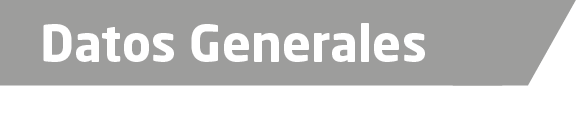 Nombre Javier Neri GonzálezGrado de Escolaridad Licenciatura en DerechoCédula Profesional (Licenciatura) 2613913Cédula profesional (Maestría) En trámiteTeléfono de Oficina 7828229679Correo Electrónico serpico_neri@hotmail.comDatos GeneralesFormación Académica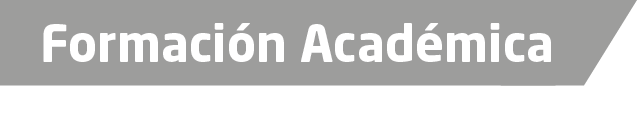 1988-1992Universidad Veracruzana” Estudios de Licenciatura en Derecho, en la ciudad de Xalapa, Veracruz.1999Diplomado de Formación para Aspirantes a Agentes del Ministerio Publico, Impartido por el Instituto de Formación Profesional de la Procuraduría General de Justicia del Estado, en la ciudad de Xalapa, Veracruz.2014-2016Maestría en Ciencias Penales en la Universidad Popular Autónoma de Veracruz, Ubicada en la Ciudad de Tuxpan, Veracruz.Trayectoria Profesional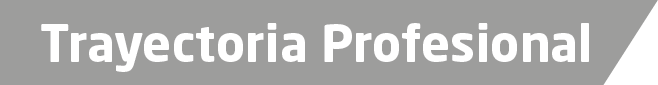 1992 a 1996Oficial Secretario de la Agencia del Ministerio Publico en Coatepec, Ver.1997 a 1998Revisor en el Departamento de Expropiaciones de la Secretaria de la Reforma Agraria, Ubicada en la Ciudad de México, Distrito Federal.1998 a 1999 Secretario en el Departamento de Exhortos de la Delegación General Metropolitana en la Procuraduría General de la Republica, en México, Distrito Federal.1999 a la fechaAgente del Ministerio Publico Investigador, Auxiliar de la Subprocuraduría Regional de Justicia de la Zona Norte y actualmente Facilitador Certificado en la Fiscalía General del Estado, en Poza Rica, Ver.1199 Conocimiento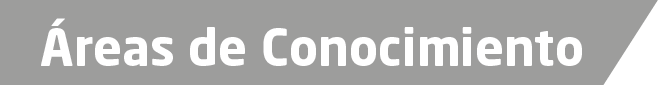 Derecho ConstitucionalDerecho PenalDerecho Laboral